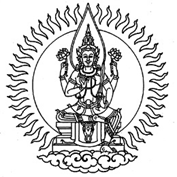 ระเบียบคณะกรรมการกำกับกิจการพลังงานว่าด้วยมาตรฐาน วิธีการตรวจสอบ และการรับรองผลการตรวจสอบอุปกรณ์ที่ใช้เชื่อมต่อกับระบบโครงข่ายไฟฟ้า สำหรับระบบจำหน่ายไฟฟ้า พ.ศ. ๒๕๕๙โดยที่เป็นการสมควรกำหนดวิธีการตรวจสอบและการรับรองผลการตรวจสอบของอุปกรณ์ที่ใช้เชื่อมต่อกับระบบโครงข่ายไฟฟ้าให้มีมาตรฐาน อาศัยอำนาจตามความในมาตรา ๗๓ แห่งพระราชบัญญัติการประกอบกิจการพลังงาน      พ.ศ. ๒๕๕๐ คณะกรรมการกำกับกิจการพลังงาน ออกระเบียบไว้ ดังต่อไปนี้ข้อ ๑	ระเบียบนี้เรียกว่า “ระเบียบคณะกรรมการกำกับกิจการพลังงาน ว่าด้วยมาตรฐาน วิธีการตรวจสอบ และการรับรองผลการตรวจสอบอุปกรณ์ที่ใช้เชื่อมต่อกับระบบโครงข่ายไฟฟ้า สำหรับระบบจำหน่ายไฟฟ้า พ.ศ. ๒๕๕๙”ข้อ ๒	ระเบียบนี้ให้ใช้บังคับตั้งแต่วันถัดจากวันประกาศในราชกิจจานุเบกษาเป็นต้นไป ข้อ ๓ 	ในระเบียบนี้  “ระดับแรงดันต่ำ” หมายความว่า ระดับแรงดันไฟฟ้าของระบบจำหน่ายไฟฟ้าที่ระดับไม่เกิน ๑,๐๐๐ โวลต์ “ระดับแรงดันสูง” หมายความว่า ระดับแรงดันไฟฟ้าของระบบจำหน่ายไฟฟ้าที่ระดับมากกว่า ๑,๐๐๐ โวลต์“ผู้ขอทดสอบอุปกรณ์ที่ใช้เชื่อมต่อกับระบบโครงข่ายไฟฟ้า” หมายความว่า บุคคล หรือนิติบุคคลที่ดำเนินการส่งอุปกรณ์ที่ใช้เชื่อมต่อกับระบบโครงข่ายไฟฟ้าให้หน่วยตรวจสอบและรับรองมาตรฐานดำเนินการทดสอบและหรือรับรองมาตรฐานอุปกรณ์ที่ใช้เชื่อมต่อกับระบบโครงข่ายไฟฟ้าข้อ ๔ ผู้รับใบอนุญาตระบบจำหน่ายไฟฟ้า ต้องใช้อุปกรณ์ที่ใช้ในการเชื่อมต่อกับระบบโครงข่ายไฟฟ้าที่เป็นไปตามมาตรฐาน ตามรายละเอียดในภาคผนวกแนบท้ายระเบียบนี้ ข้อ ๕ ให้แบ่งเขตพื้นที่ตรวจสอบมาตรฐานอุปกรณ์ที่ใช้เชื่อมต่อกับระบบโครงข่ายไฟฟ้า ๒ พื้นที่ ดังนี้(๑)  เขตพื้นที่กรุงเทพมหานคร จังหวัดนนทบุรี และจังหวัดสมุทรปราการ (๒)  เขตพื้นที่อื่นนอกเหนือจาก (๑) ข้อ ๖ ให้แบ่งการทดสอบเป็น ๒ ระดับ ดังต่อไปนี้(๑)  ระดับแรงดันต่ำ (๒)  ระดับแรงดันสูง โดยแต่ละระดับแรงดัน ประกอบด้วยสองกลุ่มอุปกรณ์ ดังนี้กลุ่มที่ ๑ อุปกรณ์ที่ใช้เชื่อมต่อกับระบบโครงข่ายไฟฟ้าที่ต้องได้รับการทดสอบและรับรองผลให้เป็นไปมาตรฐานตามภาคผนวกแนบท้ายระเบียบนี้ จากผู้รับใบอนุญาตเป็นหน่วยตรวจสอบและรับรองผลตามมาตรา ๗๖ กลุ่มที่ ๒ อุปกรณ์ที่ใช้เชื่อมต่อกับระบบโครงข่ายไฟฟ้าที่ผู้รับใบอนุญาตเป็นหน่วยตรวจสอบและรับรองผลตามมาตรา ๗๖ เป็นผู้รับรองผลการทดสอบจากผู้อื่น ให้เป็นไปตามมาตรฐานตามภาคผนวกแนบท้ายระเบียบนี้ข้อ ๗ อัตราค่าธรรมเนียมการตรวจสอบและรับรองมาตรฐานของอุปกรณ์ที่ใช้เชื่อมต่อกับระบบโครงข่ายไฟฟ้า ให้เป็นไปตามหลักเกณฑ์ วิธีการ และเงื่อนไขที่คณะกรรมการกำกับกิจการพลังงานประกาศกำหนดตามมาตรา ๗๖ข้อ ๘ กรณีที่ผู้ขอทดสอบอุปกรณ์ที่ใช้เชื่อมต่อกับระบบโครงข่ายไฟฟ้าไม่เห็นด้วยกับผลการทดสอบหรือผลการรับรองมาตรฐานอุปกรณ์ที่ใช้เชื่อมต่อกับระบบโครงข่ายไฟฟ้า สามารถทำหนังสือถึงสำนักงานคณะกรรมการกำกับกิจการพลังงานเพื่ออุทธรณ์เรื่องดังกล่าว ภายในสามสิบวันนับแต่ทราบผล โดยต้องแนบรายละเอียดผลการทดสอบและชี้แจงเหตุผลประกอบด้วยเมื่อสำนักงานคณะกรรมการกำกับกิจการพลังงานได้รับหนังสืออุทธรณ์แล้ว อาจมีคำสั่งให้หน่วยตรวจสอบและรับรองมาตรฐานตามมาตรา ๗๖ ดำเนินการทดสอบอุปกรณ์ซ้ำอีกได้ในการดำเนินการทดสอบซ้ำตามวรรคสอง ค่าใช้จ่ายที่เกิดขึ้นให้ดำเนินการดังนี้กรณีผลการทดสอบอุปกรณ์ที่ใช้เชื่อมต่อกับระบบโครงข่ายไฟฟ้ามีผลเช่นเดิม ให้ผู้ขอทดสอบอุปกรณ์ที่ใช้เชื่อมต่อกับระบบโครงข่ายไฟฟ้ารับผิดชอบค่าใช้จ่ายที่เกิดขึ้นทั้งหมด กรณีผลการทดสอบอุปกรณ์ที่ใช้เชื่อมต่อกับระบบโครงข่ายไฟฟ้ามีผลตามมาตรฐานตามภาคผนวกแนบท้ายระเบียบนี้  ให้หน่วยตรวจสอบและรับรองมาตรฐานตามมาตรา ๗๖ รับผิดชอบค่าใช้จ่ายในการทดสอบซ้ำข้อ ๙ ให้ประธานกรรมการกำกับกิจการพลังงานเป็นผู้รักษาการตามระเบียบนี้ และให้คณะกรรมการกำกับกิจการพลังงานเป็นผู้วินิจฉัยชี้ขาดปัญหาเกี่ยวกับการปฏิบัติตามระเบียบนี้ประกาศ ณ วันที่        กันยายน  พ.ศ. ๒๕๕๙		           (นายพรเทพ  ธัญญพงศ์ชัย)		                ประธานกรรมการกำกับกิจการพลังงาน